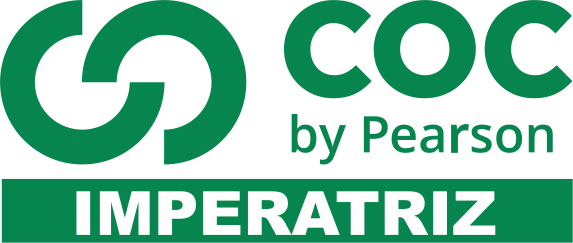 1º PARTE 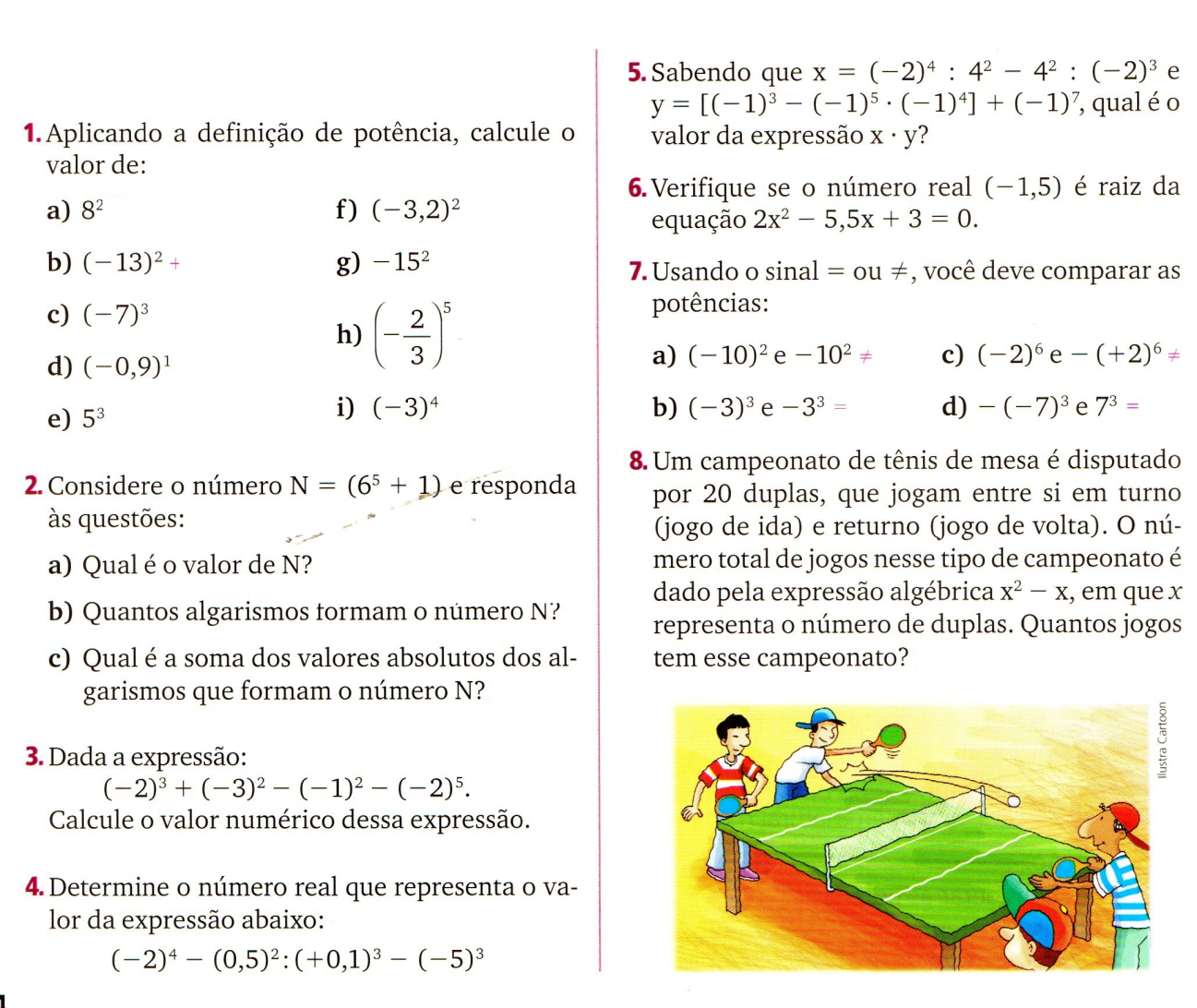 2ª PARTE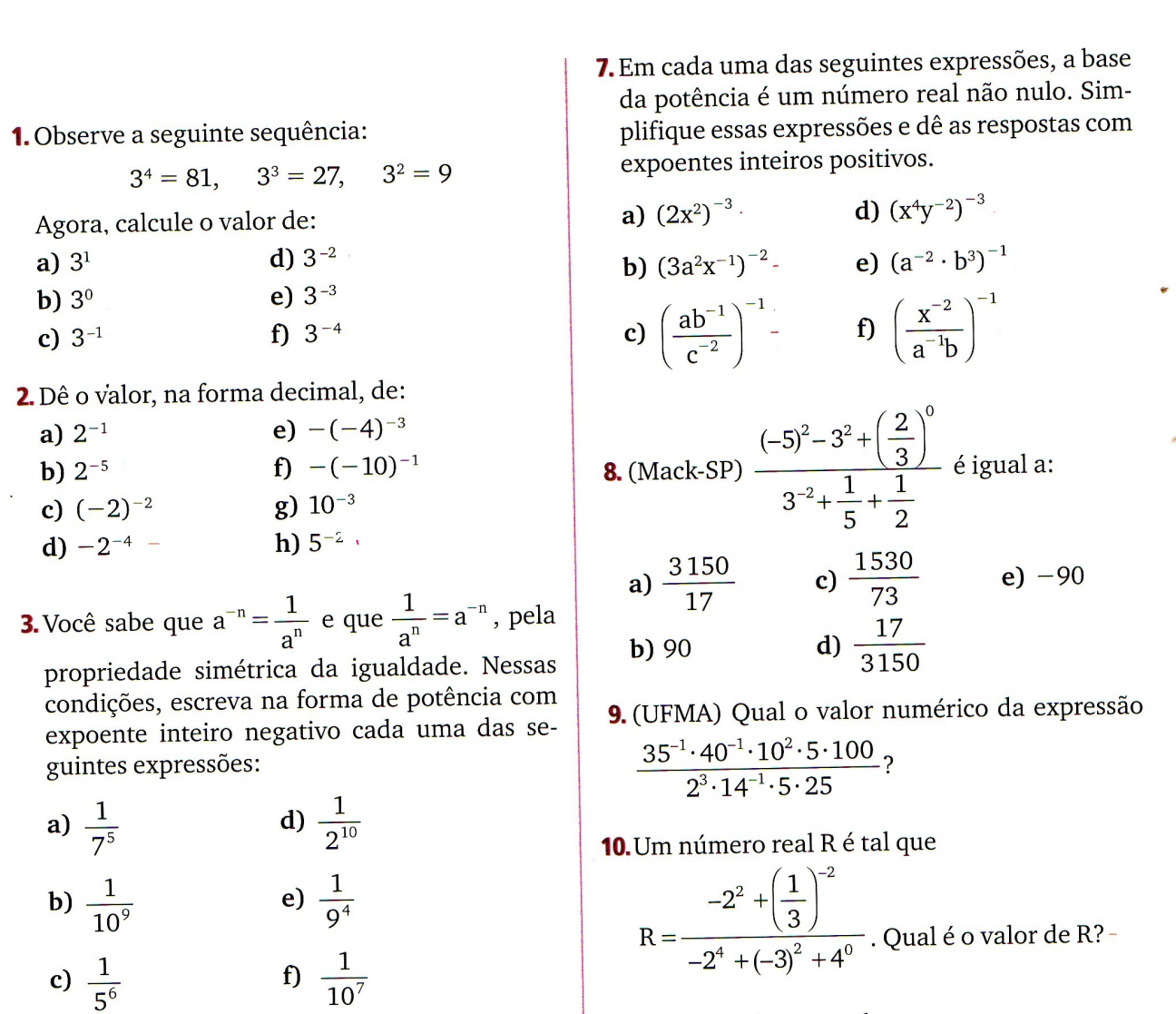 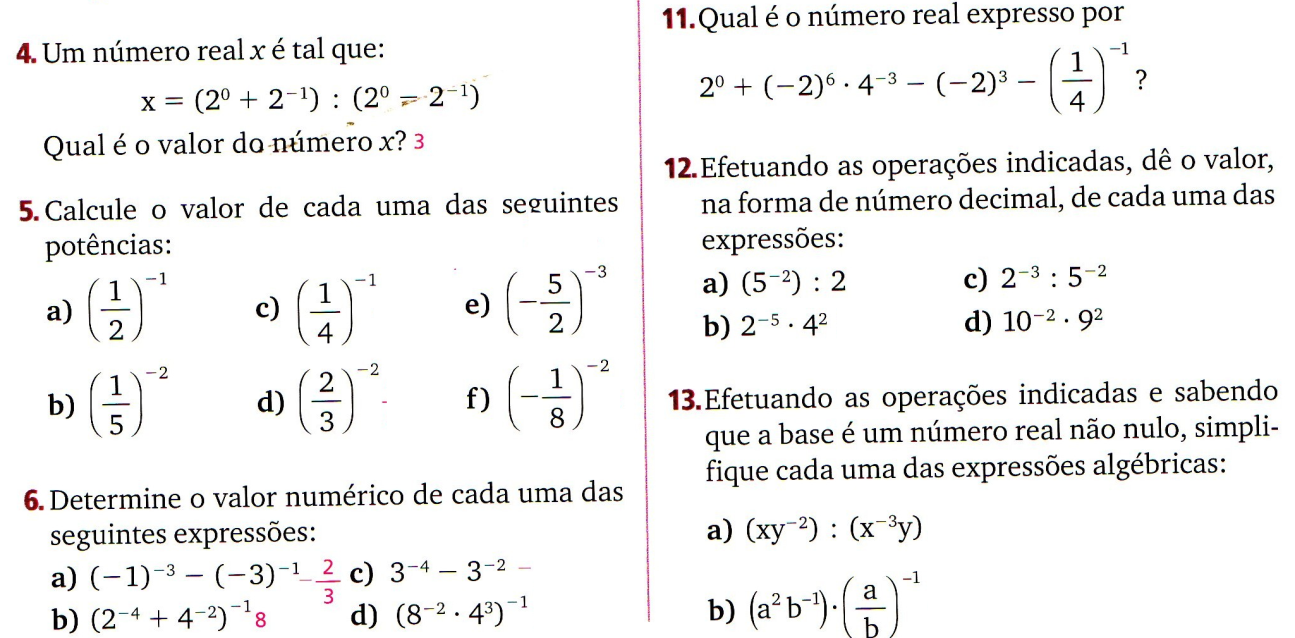 3ª PARTE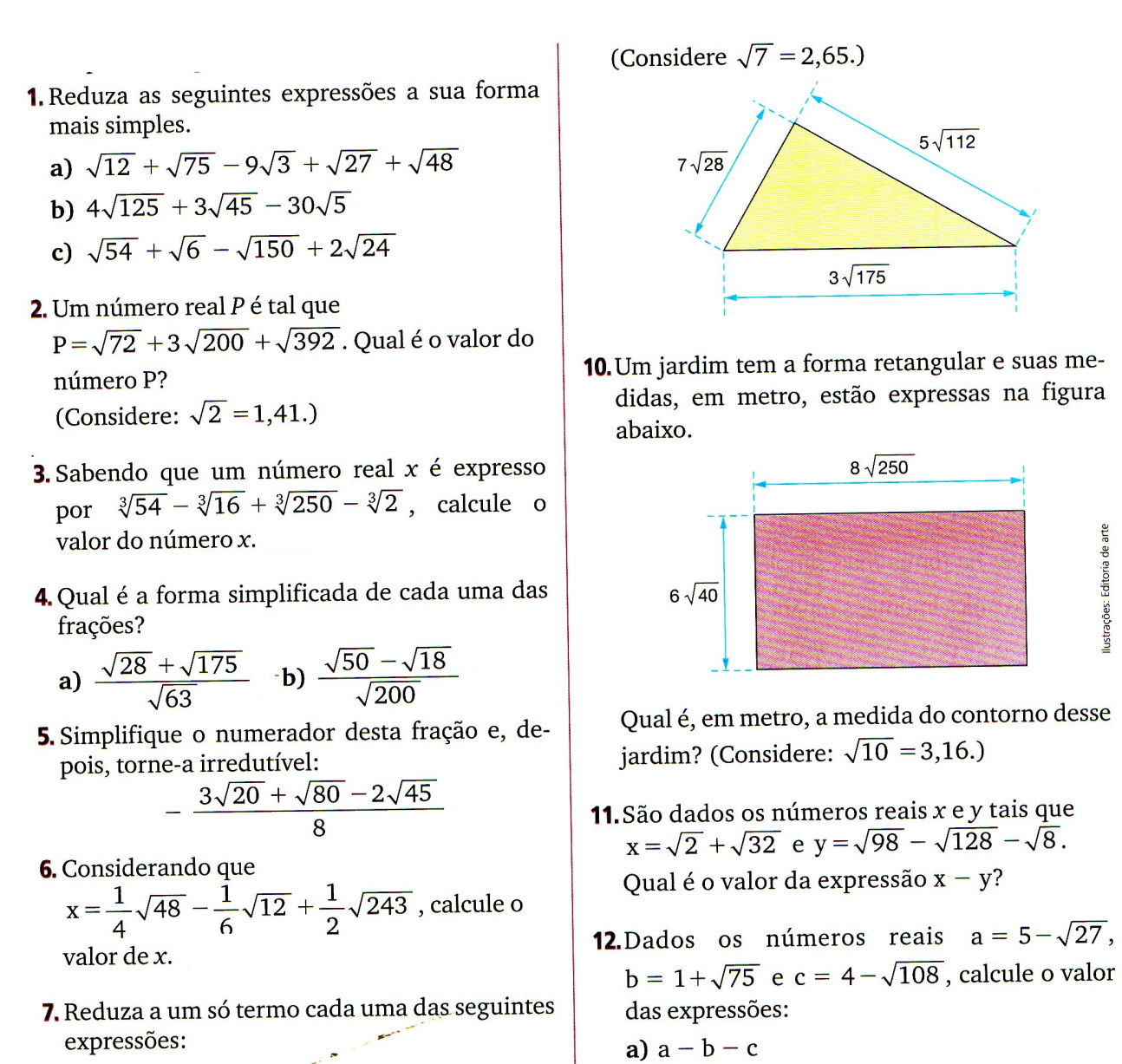 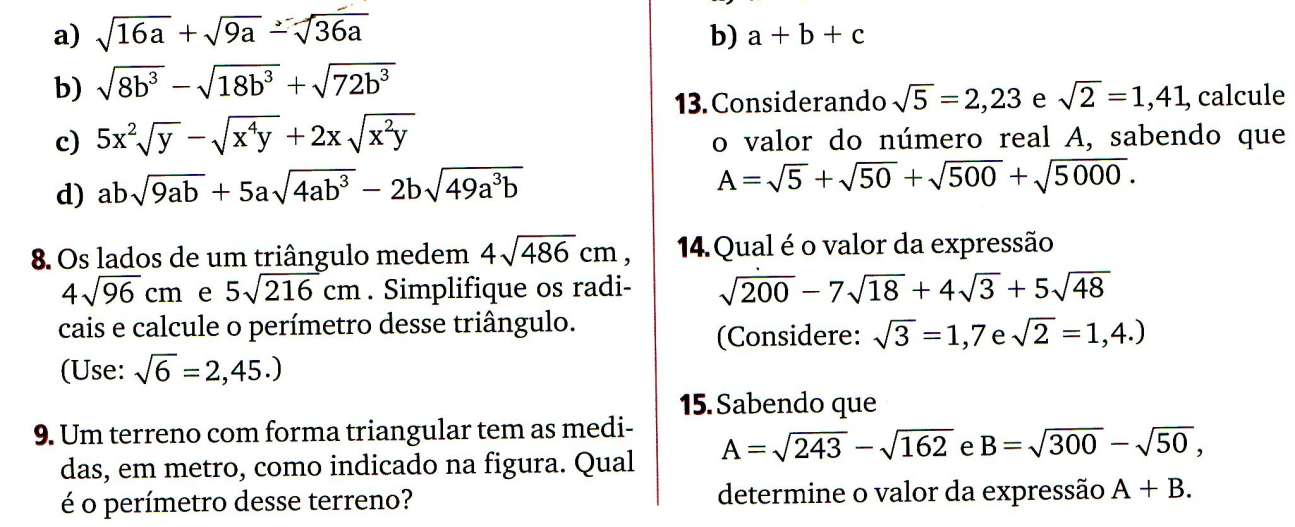 4ª PARTE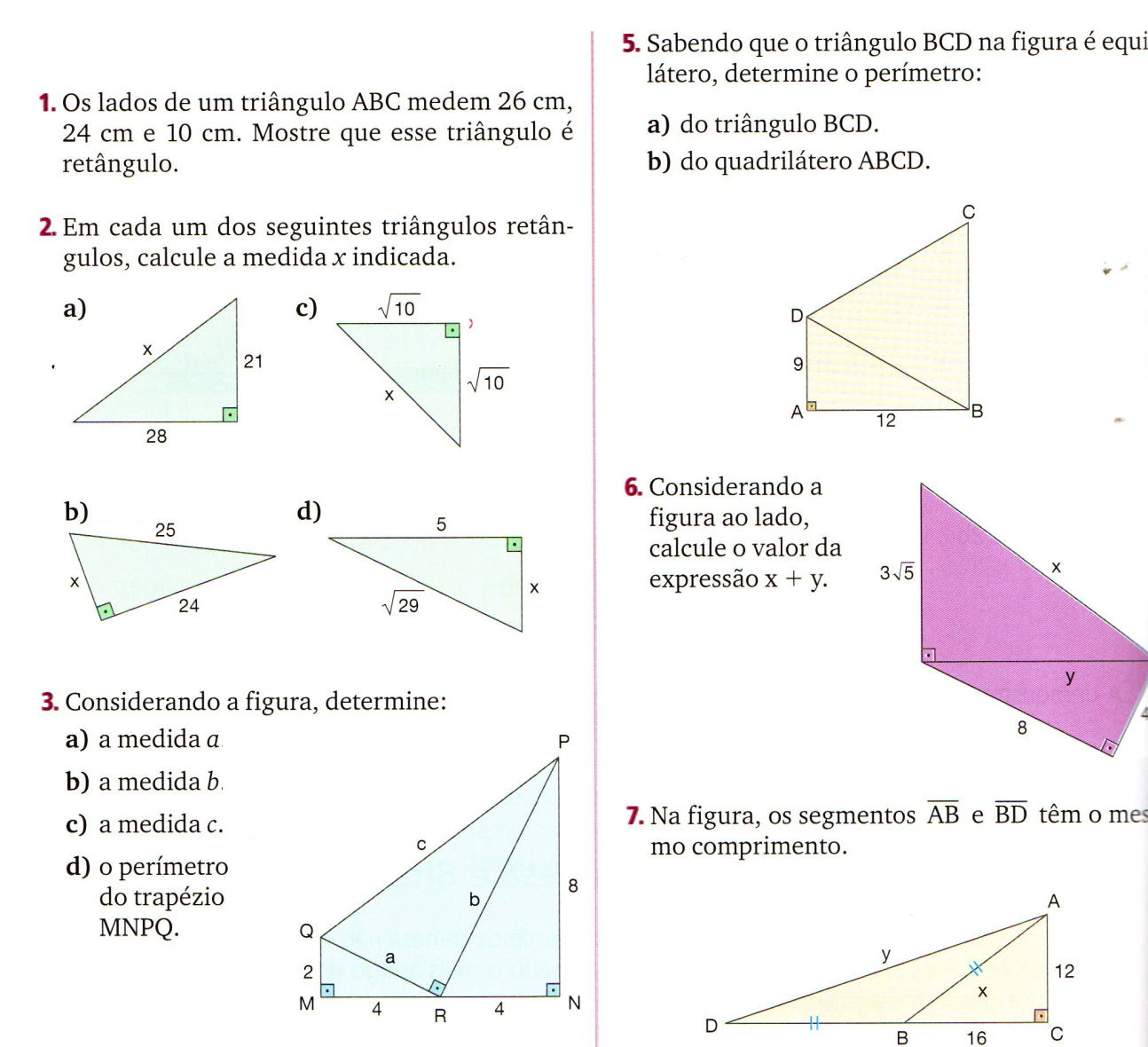 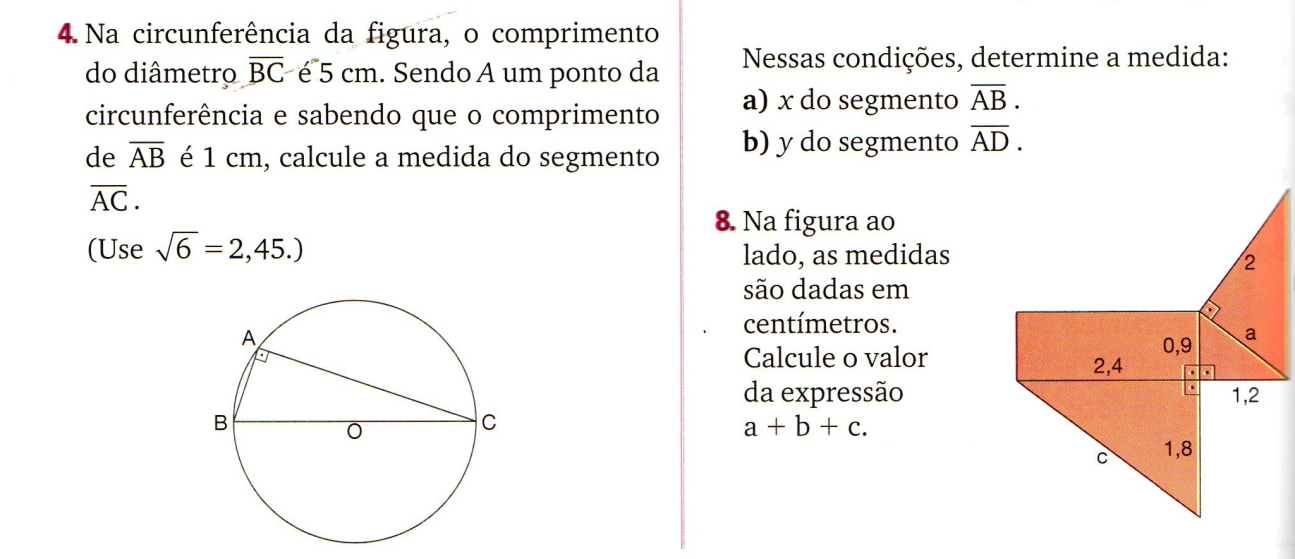 